SANSKAR CITY INTERNATIONAL SCHOOL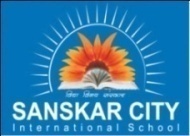 Class:- IV			Dussehra Vacation Home WorkHindi1- “kCnkFkZ fyf[k,%&		vDlj]		;dhu]		r; djuk]		x¡okuk]		vpaHkk]		vtuch2- Á”uksa ds mRrj fyf[k,%&	d½ ikik cpiu esa D;k&D;k cuuk pkgrs Fks\	[k½ ikik dks pkSdhnkj cuuk D;ksa ilan Fkk\3- fuEufyf[kr v”kq) okD;ksa dks “kq) djds fyf[k,	d½ ijHkq gekjh iqdkj t:j lqusaxsA	[k½ gesa xq: dh vkX;k ekuuh pkfg,A	x½ ;g xkjx fnYyh tkrk gSA				?k½ geus ?kj x,sScienceDo the Page -51 (Test Paper I) in your text book and draw diagram of solar system in ¼ chart paper.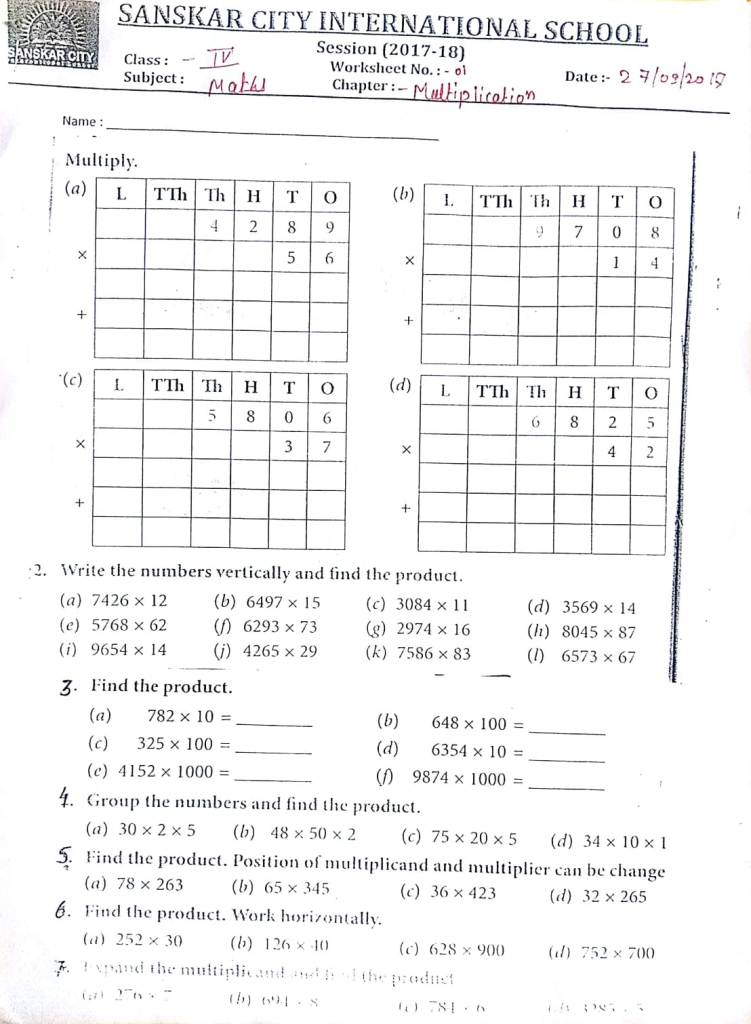 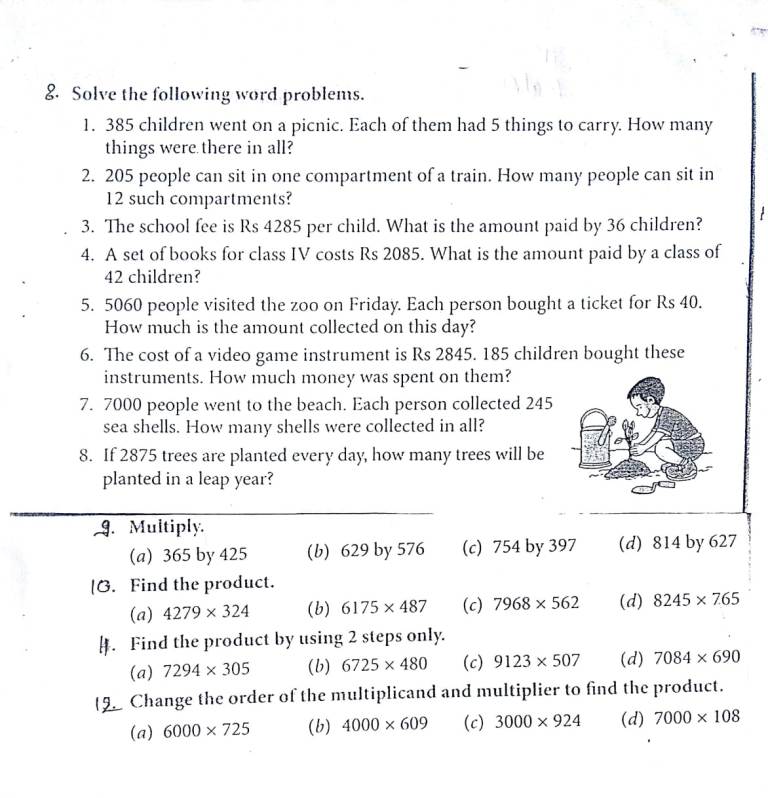 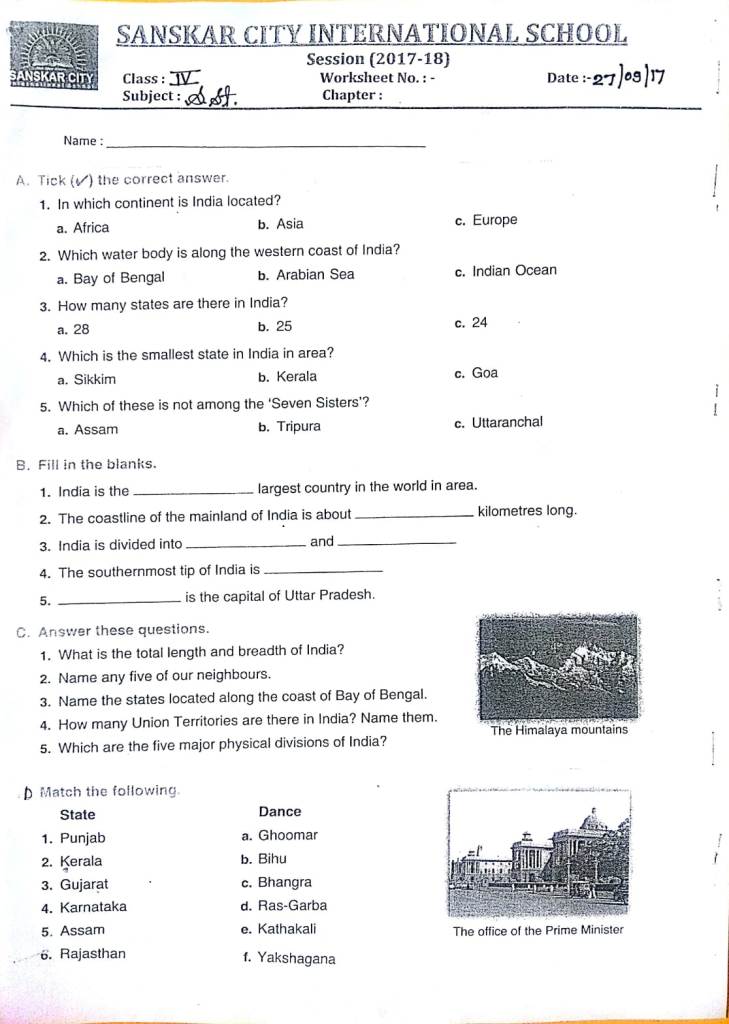 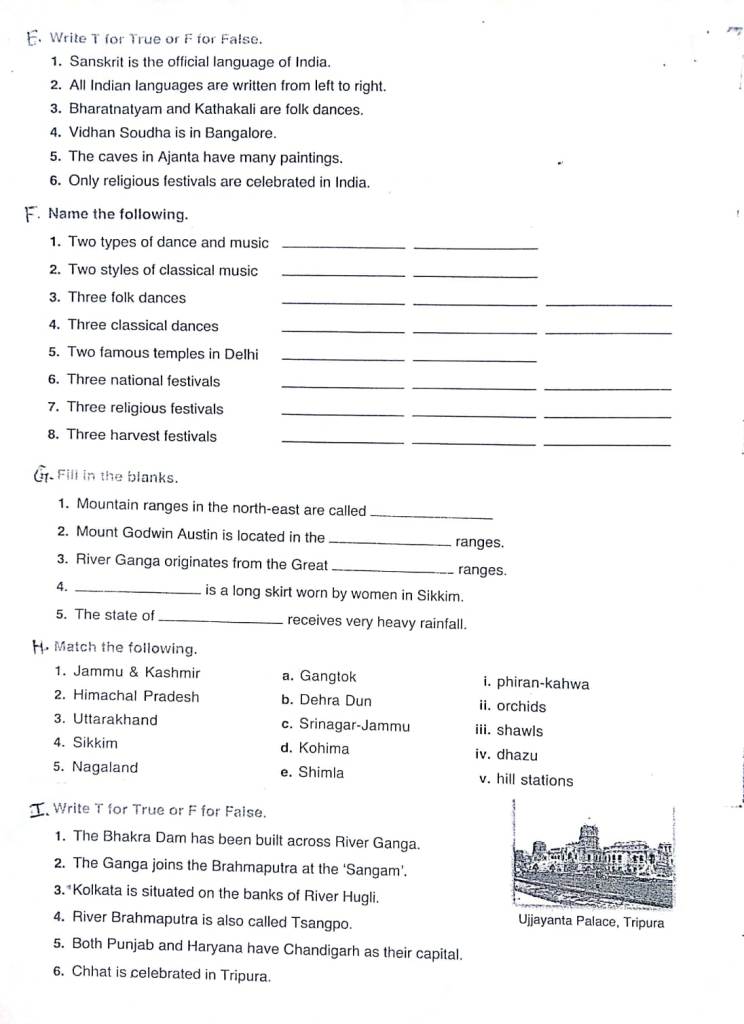 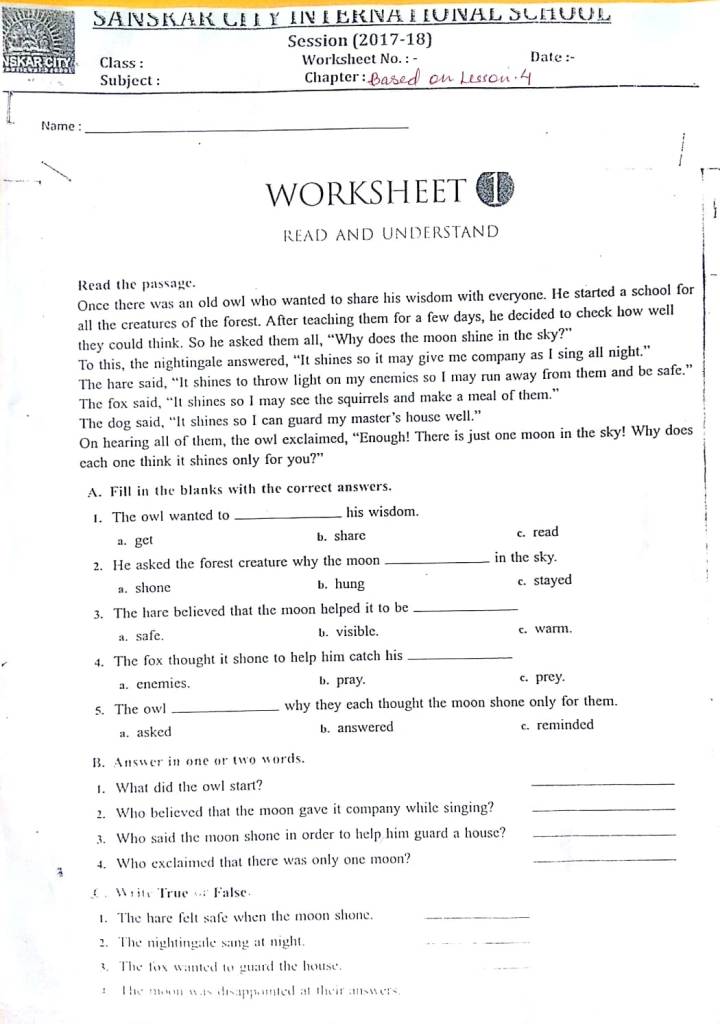 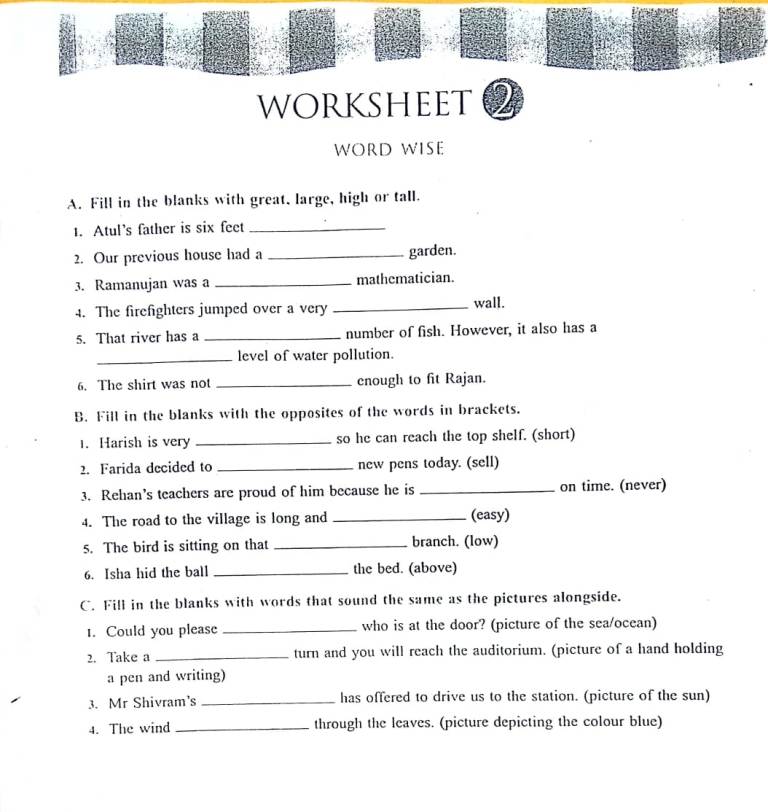 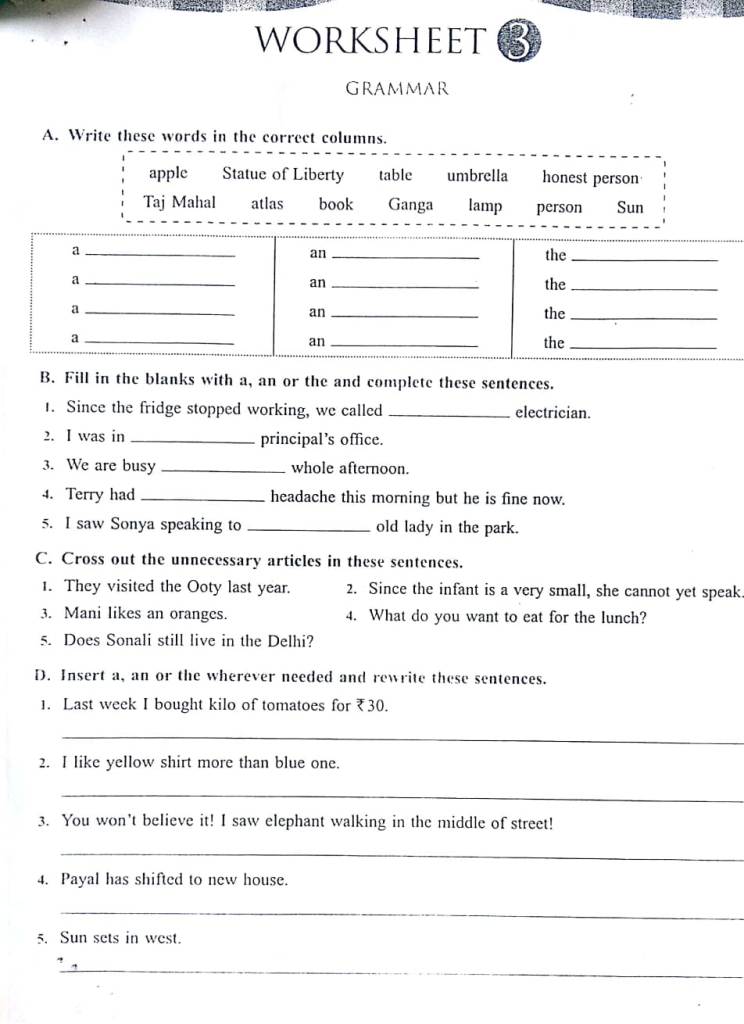 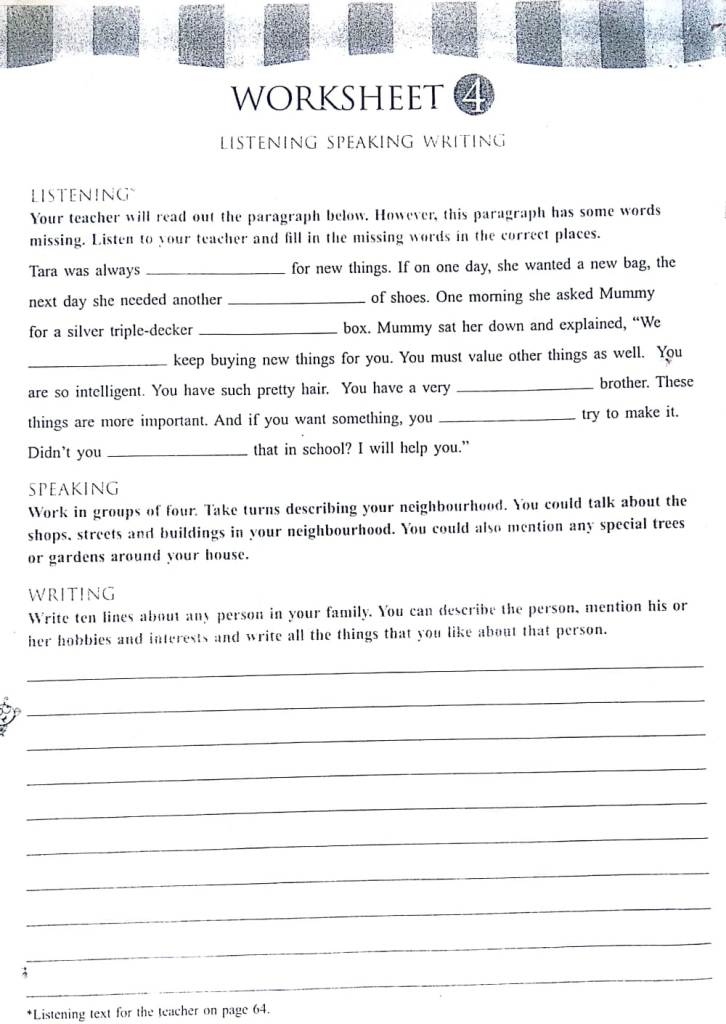 